Betreff: Sehr geehrte Lehrpersonen,liebe Kolleginnen und Kollegen,ich lade euch zur  ein. Diese findet am  von  Uhr bis  Uhr im  an der Schulstelle  statt.Die Tagesordnungspunkte sind folgende:AllfälligesVor- und Zuname: AUTONOME PROVINZ BOZEN SÜDTIROLSozialwissenschaftliches, sprachen- und KunstgymnAsium MeranAUTONOME PROVINZ BOZEN SÜDTIROLSozialwissenschaftliches, sprachen- und KunstgymnAsium Meran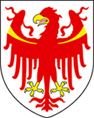 PROVINCIA AUTONOMA DI BOLZANO ALTO ADIGELiceo delle scienze umane, linguistico ed artistico MeranoPROVINCIA AUTONOMA DI BOLZANO ALTO ADIGELiceo delle scienze umane, linguistico ed artistico MeranoSchulstelle Verdistraße 8 - 39012 Meran 0473/230028  0473/230028  0473/230028 Sez. staccata Via Verdi, 8 - 39012 MeranoSchulstelle Otto-Huber-Straße 72 - 39012 Meran 0473/231090  0473/231090  0473/231090 Sez. staccata Via Otto Huber, 72 - 39012 MeranoSteuernummer/Codice fiscale: 82005470214Steuernummer/Codice fiscale: 82005470214Steuernummer/Codice fiscale: 82005470214Steuernummer/Codice fiscale: 82005470214Steuernummer/Codice fiscale: 82005470214 os-gym.meran@schule.suedtirol.it	PEC: gym.meran@pec.prov.bz.it	Internet: www.gymme.it os-gym.meran@schule.suedtirol.it	PEC: gym.meran@pec.prov.bz.it	Internet: www.gymme.it os-gym.meran@schule.suedtirol.it	PEC: gym.meran@pec.prov.bz.it	Internet: www.gymme.it os-gym.meran@schule.suedtirol.it	PEC: gym.meran@pec.prov.bz.it	Internet: www.gymme.it os-gym.meran@schule.suedtirol.it	PEC: gym.meran@pec.prov.bz.it	Internet: www.gymme.itMeran, Zur Kenntnis:An die Lehrpersonender An die Direktorin Martina Raineros-gym.meran@schule.suedtirol.it